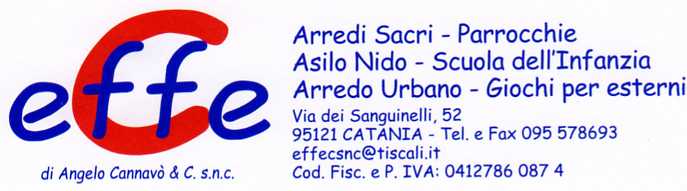 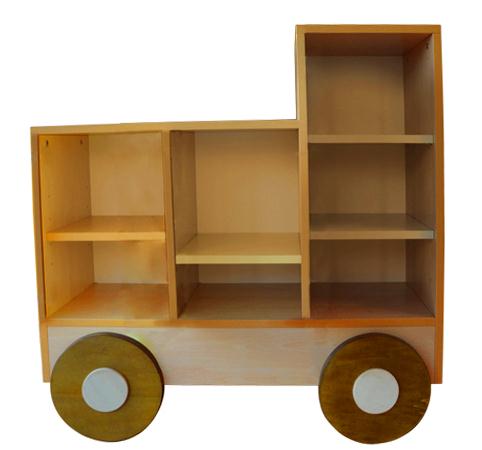 Descrizione:Casellario Locomotiva realizzato in bilaminato bordatoABS, con 1/2 ripiani per scompartimento e finte ruotein multistrato.Dimensioni: 110x112(h)x40 cm
Categoria: ArmadiCodice: RA01073